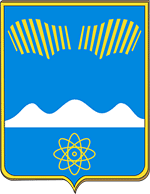 АДМИНИСТРАЦИЯГОРОДА ПОЛЯРНЫЕ ЗОРИС ПОДВЕДОМСТВЕННОЙ ТЕРРИТОРИЕЙПОСТАНОВЛЕНИЕ«_____» октября 2021 г.								№ _______Об утверждении муниципальной программы «Управление муниципальнымифинансами города Полярные Зорис подведомственной территорией»1. Утвердить муниципальную программу «Управление муниципальными финансами города Полярные Зори с подведомственной территорией» (далее – Программа) согласно Приложению 1.2. Определить ответственным исполнителем Программы финансовый отдел администрации города Полярные Зори с подведомственной территорией (Шпигарь Н.С.).3. Признать утратившим силу с 01.01.2022 года следующие постановления администрации города Полярные Зори с подведомственной территорией:- от 29.04.2015 № 500 «Об утверждении муниципальной программы «Повышение эффективности бюджетных расходов муниципального образования город Полярные Зори с подведомственной территорией» в новой редакции»;- от 08.10.2015 № 1121 «О внесении изменений в муниципальную Программу «Повышение эффективности бюджетных расходов муниципального образования город Полярные Зори с подведомственной территорией»;- от 30.12.2015 № 1508 «О внесении изменений в муниципальную  Программу «Повышение эффективности бюджетных расходов муниципального образования город Полярные Зори с подведомственной территорией»;- от 17.03.2016 № 292 «О внесении изменений в муниципальную  Программу «Повышение эффективности бюджетных расходов муниципального образования город Полярные Зори с подведомственной территорией»;- от 21.11.2016 № 1184 «О внесении изменений в муниципальную  Программу «Повышение эффективности бюджетных расходов муниципального образования город Полярные Зори с подведомственной территорией»;- от 27.12.2018 № 1582 «О внесении изменений в муниципальную  Программу «Повышение эффективности бюджетных расходов муниципального образования город Полярные Зори с подведомственной территорией»;- от 30.07.2019 № 977 «О внесении изменений в муниципальную  Программу «Повышение эффективности бюджетных расходов муниципального образования город Полярные Зори с подведомственной территорией»;- от 30.12.2019 № 1539 «О внесении изменений в муниципальную  Программу «Повышение эффективности бюджетных расходов муниципального образования город Полярные Зори с подведомственной территорией»;- от 29.12.2020 № 946 «О внесении изменений в муниципальную Программу «Повышение эффективности бюджетных расходов муниципального образования город Полярные Зори с подведомственной территорией».4. Контроль за исполнением настоящего постановления оставляю за собой.5. Настоящее постановление вступает в силу со дня официального опубликования.Глава города Полярные Зорис подведомственной территорией                                                              М.О. ПуховВизы согласования:Шпигарь Н.С.1-в дело, 1- ФО, 1- прокуратура, 1- ОЭР и ПРПаспорт муниципальной программы«Управление муниципальными финансами города Полярные Зори с подведомственной территорией»	1. Характеристика проблемы, на решение которой направленамуниципальная программаОбщие положенияЭффективное, ответственное и прозрачное управление общественными финансами является важнейшим условием для повышения уровня и качества жизни населения, устойчивого экономического роста, модернизации экономики и социальной сферы. Создание условий для эффективного и ответственного управления муниципальными финансами в первую очередь направлено на повышение эффективности муниципального управления через сохранение финансовой стабильности в муниципальном образовании город Полярные Зори с подведомственной территорией, создание условий для устойчивого социально-экономического развития муниципалитета, реализацию и развитие программно-целевого принципа управления муниципальными финансами, оптимизацию бюджетных расходов в целях обеспечения финансирования приоритетных направлений государственной политики.Приоритеты в сфере реализации Программы определены исходя из положений стратегических документов федерального, регионального и местного уровня, а также Указов Президента Российской Федерации от 7 мая 2018 года № 204 "О национальных целях и стратегических задачах развития Российской Федерации на период до 2024 года" и от 21 июля 2020 года № 474 «О национальных целях развития Российской Федерации на период до 2030 года».Основными результатами развития и совершенствования управления финансами в рамках выполнения мероприятий Программы являются:- безусловное исполнение принятых расходных обязательств муниципалитета, приоритизация бюджетных расходов исходя из целей и задач, поставленных в указах Президента Российской Федерации посредством:- направления в первоочередном порядке бюджетных ассигнований при формировании бюджетов на реализацию национальных проектов, федеральных проектов и программ, приоритетных муниципальных проектов;- планирования бюджетных расходов с учетом оценки целесообразности и актуальности соответствующих мероприятий, механизмов их реализации и финансового обеспечения, результатов и наличия альтернативных инструментов по достижению целей государственной политики;- эффективное управление муниципальным долгом и муниципальными финансовыми активами, направленное на обеспечение долговой устойчивости и поддержание уровня муниципального кредитного рейтинга, через:- своевременное и полное исполнение долговых обязательств муниципального образования город Полярные Зори с подведомственной территорией;- повышение эффективности муниципальных заимствований, использование наиболее благоприятных источников и форм заимствований;- обеспечение поддержания объема долга муниципального образования город Полярные Зори с подведомственной территорией и расходов на его обслуживание в пределах, установленных федеральным законодательством.Важнейшей предпосылкой для обеспечения экономической стабильности местного бюджета является проведение основных задач бюджетной политики. Важным этапом совершенствования системы управления муниципальными финансами в муниципальном образовании стала реализация Программы по повышению эффективности бюджетных расходов в 2014-2021 годах, отражающая основные проблемы и вопросы, требующие решения на текущем этапе развития. В целом, задачи и мероприятия Программы по повышению эффективности бюджетных расходов, поставленные на 2014-2021г.г. были решены в установленные сроки:- организация бюджетного процесса на основе принятия и безусловного исполнения действующих и вновь принимаемых расходных обязательств 
муниципального образования;- отсутствие просроченной кредиторской задолженности;- утверждение плана мероприятий по увеличению поступлений налоговых и неналоговых доходов, совершенствования долговой политики в целях достижения устойчивой положительной динамики по всем видам налоговых и неналоговых доходов и сокращения задолженности по платежам в бюджетную систему, повышения эффективности использования муниципального имущества;- работа по оптимизации бюджетных расходов, в том числе оптимизация сети муниципальных учреждений;- сокращение неэффективных расходов на муниципальное управление;- повышение прозрачности и открытости бюджетного процесса через размещение на Официальном сайте в сети Интернет www.bus.gov.ru. информации о муниципальных учреждениях, в соответствии с требованиями Федерального закона от 08.05.2010 года № 83-ФЗ "О внесении изменений в отдельные законодательные акты Российской Федерации в связи с совершенствованием правового положения государственных (муниципальных) учреждений", создание и функционирование раздела «Бюджет для граждан» на официальном сайте ОМСУ с расширенным количеством информации о муниципальных финансах, о деятельности главных распорядителей бюджетных средств и подведомственных муниципальных учреждений.
	Таким образом, исполнение запланированных мероприятий Программы, позволяет говорить о реализации задач и целей Программы, направленных на безусловное исполнение действующих расходных обязательств, с учетом их оптимизации и повышения эффективности использования финансовых ресурсов, обеспечение сбалансированности бюджета, но несмотря на проведенную работу в 2014-2021г.г. по совершенствованию бюджетной системы, не все инструменты, влияющие на качественное улучшение управления общественными финансами, работают в полную силу. В настоящее время в сфере управления муниципальными финансами сохраняется ряд проблем, на решение которых направлены ряд мероприятий Программы в дальнейшем:- повышение качества управления финансами;- обеспечение подотчетности (подконтрольности) бюджетных расходов;- обеспечение прозрачности и открытости бюджетных данных, повышение финансовой грамотности населения города Полярные Зори с подведомственной территорией.При подготовке Программы учтены положения:- ежегодных посланий Президента Российской Федерации Федеральному Собранию Российской Федерации;- приказа Финансового отдела Администрации г. Полярные Зори от 23.03.2021 № 8 «Об утверждении Порядка проведения Финансовым отделом администрации г. Полярные Зори мониторинга качества финансового менеджмента»;- постановления Правительства Российской Федерации от 30.06.2015 № 658 «О государственной интегрированной информационной системе управления общественными финансами «Электронный бюджет»;- постановления Администрации города Полярные Зори с подведомственной территорией от 28.08.2020 № 603 «Об утверждении Плана мероприятий по консолидации бюджетных средств муниципального образования город Полярные Зори с подведомственной территорией в целях оздоровления муниципальных финансов»;- концепции повышения эффективности бюджетных расходов в 2019 - 2024годах, утвержденной распоряжением Правительства Российской Федерации от 31.01.2019№ 117-р.Муниципальная программа направлена на решение задач социально-экономического развития муниципального образования город Полярные Зори с подведомственной территорией, на обеспечение долгосрочной сбалансированности и устойчивости бюджетной системы муниципалитета как базового принципа ответственной бюджетной политики.2. Основные цели и задачи муниципальной программы, целевые показатели (индикаторы) реализациимуниципальной программы «Управление муниципальными финансами города Полярные Зори с подведомственной территорией»3. Перечень программных мероприятий3.1. Перечень мероприятий МП «Управление муниципальными финансами города Полярные Зори с подведомственной территорией»	3.2. Мероприятия МП «Управление муниципальными финансамигорода Полярные Зори с подведомственной территорией»,осуществляемые без финансирования4. Обоснование ресурсного обеспечения муниципальной программыДля реализации настоящей Программы возможно привлечение средств областного бюджета.5. Механизм реализации муниципальной программыМеханизм реализации Программы основан на скоординированных по срокам и направлениям действиях исполнителей и участников программных мероприятий по достижению намеченной цели.Средства областного бюджета могут быть привлечены при условии предоставления муниципальному образованию субсидии из областного бюджета на основании соглашения.Контроль за ходом исполнения программы осуществляет глава муниципального образования.Реализация Программы осуществляется совместно с подразделениями администрации г. Полярные Зори, главными распорядителями бюджетных средств, бюджетными и автономными учреждениями муниципального образования.Ответственный исполнитель Программы в установленном постановлением администрации города Полярные Зори «Порядке разработки, утверждения и реализации муниципальных программ муниципального образования город Полярные Зори с подведомственной территорией» (далее – Порядок) предоставляют информацию о ходе реализации программных мероприятий в отдел экономического развития и потребительского рынка. Отчеты составляются в соответствии с утвержденным Порядком.6. Оценка эффективности муниципальной программы, рисков ее реализацииОценка эффективности МП в течение реализации МП проводится не чаще чем один раз в год по результатам работы за год, а по завершении МП – за весь период реализации МП.Оценка эффективности реализации муниципальной подпрограммы осуществляется на основе Методики оценки ее эффективности, утвержденной постановлением администрации города Полярные Зори с подведомственной территорией. Для выявления степени достижения запланированных результатов и намеченных целей фактически достигнутые результаты сопоставляются с их плановыми значениями.Риски при реализации данной программы могут зависеть от нестабильной экономической и политической ситуации в стране. Финансовый риск – ухудшение параметров внешне экономической конъюнктуры, принятие решений по введению новых расходных обязательств, не обеспеченных финансовыми ресурсами, рост процентной ставки по привлекаемым кредитным ресурсам. Возникновение указанного риска может повлечь увеличение дефицита местного бюджета и, как следствие, приведет к увеличению объема и стоимости его обслуживания. В случае наличия признаков наступления риска необходимо принять меры по предотвращению наступления риска:- приоритизация расходных обязательств муниципалитета, приведение их в соответствие со складывающимися бюджетными возможностями;- направление на уменьшение дефицита местного бюджета экономии бюджетных средств, возникшей в ходе исполнения местного бюджета при осуществлении закупок товаров, работ, услуг получателями бюджетных средств;- минимизация стоимости обслуживания муниципального долга;- сокращение расходов бюджета в части мероприятий, не являющихся первоочередными, за исключением социально ориентированных. Правовой риск - изменения федерального законодательства в бюджетной сфере. Необходимо оперативное реагирование на изменение федерального законодательства, своевременное внесение соответствующих изменений в нормативные правовые акты, касающиеся реализации мероприятий Программы.7. Сведения об источниках и методике расчета значений показателей муниципальной программыОЭР и ПР____________(подпись)«____»______2021 г.Правовой отдел ____________(подпись)«____»______2021 г.Приложение к постановлению администрации города Полярные Зориот «_____» октября 2021 № _______Цель МПОбеспечение долгосрочной сбалансированности и устойчивости бюджетной системы муниципального образования город Полярные Зори с подведомственной территорией Задачи МП1. Создание условий по обеспечению сбалансированности и устойчивости бюджета муниципального образования город Полярные Зори с подведомственной территорией.2. Повышение качества управления муниципальными финансами.3. Эффективное управление муниципальным долгом.4. Совершенствование системы финансового контроля.
5. Автоматизация бюджетного процесса, повышение открытости, прозрачности управления муниципальными финансами.Целевые показатели МПОтношение дефицита бюджета муниципального образования город Полярные Зори с подведомственной территорией к доходам без учета безвозмездных поступленийОтсутствие просроченной кредиторской задолженности по расходам на оплату труда работников муниципальных учреждений при выполнении полномочий ОМСУ по вопросам местного значенияСреднее значение сводного рейтинга главных администраторов средств местного бюджета по итогам оценки качества финансового менеджмента Доля просроченной кредиторской задолженности в расходах бюджета муниципального образования город Полярные Зори с подведомственной территориейОтношение объема муниципального долга (за вычетом полученных бюджетных кредитов) муниципального образования по состоянию на 1 января года, следующего за отчетным, к общему годовому объему доходов бюджета в отчетном финансовом году (без учета объемов безвозмездных поступлений)Эффективность осуществления контрольных мероприятий в финансово-бюджетной сфере, в сфере закупок товаров, услуг для обеспечения муниципальных нуждДоля муниципальных учреждений муниципального образования город Полярные Зори с подведомственной территорией, информация о результатах, деятельности которых за отчетный год полностью размещена в сети Интернет на сайте www.bus.gov.ruСтепень достижения максимально возможного количества баллов, набранных в ходе проведения мониторинга и составления рейтинга образований Мурманской области по уровню открытости бюджетныхРазработчик МПФинансовый отдел администрации г. Полярные ЗориОтветственный исполнитель МПФинансовый отдел администрации г. Полярные ЗориСоисполнители МПСектор внутреннего муниципального контроля, главные распорядители бюджетных средствПеречень подпрограмм (при наличии) с указанием ответственного исполнителя подпрограммы НетСроки и этапы реализации МП2022 – 2026 г.г.Объемы и источники финансирования (всего, в том числе по подпрограммам, годам реализации и источникам финансирования МП, тыс. руб.)       Всего: 119 300,0 тыс. руб., в том числе  2022 год: 25 420,0 тыс. руб., в т.ч. МБ – 25 420,0 тыс. руб.;2023 год: 24 940,0 тыс. руб., в т.ч. МБ – 24 940,0 тыс. руб.;2024 год: 24 460,0 тыс. руб., в т.ч. МБ – 24 460,0 тыс. руб.;2025 год: всего 23 980,0 тыс. руб., в т.ч. МБ – 23 980,0 тыс. руб.;2026 год: всего 20 500,0 тыс. руб., в т.ч. МБ – 20 500,0 тыс. руб.Ожидаемые конечные результаты реализации МП и показатели социально-экономической эффективности - сохранение дефицита местного бюджета к общему годовому объему доходов местного бюджета без учета объема безвозмездных поступлений в отчетном финансовом году и в плановом периоде в размере, не превышающем 10 %;- сохранение финансово-экономической стабильности через обеспечение сбалансированности бюджета;- снижение муниципального долга;- повышение качества бюджетного планирования в условиях внедрения программно-целевых методов управления; - совершенствование системы муниципального финансового контроля; 
- обеспечение прозрачности (открытости) бюджетного процесса, доступности информации о муниципальных финансах широкому кругу пользователей, повышение финансовой грамотности населения города Полярные Зори с подведомственной территориейп/пМуниципальная программа, подпрограмма, показательЕд. изм.Направленность<*>Значение показателяЗначение показателяЗначение показателяЗначение показателяЗначение показателяЗначение показателяЗначение показателяЗначение показателяСоисполнитель, ответственный за выполнение показателяп/пМуниципальная программа, подпрограмма, показательЕд. изм.Направленность<*>Отчетный год2021Текущий год2022Годы реализации программыГоды реализации программыГоды реализации программыГоды реализации программыГоды реализации программыГоды реализации программыСоисполнитель, ответственный за выполнение показателяп/пМуниципальная программа, подпрограмма, показательЕд. изм.Направленность<*>Отчетный год2021Текущий год2022202320232024202420252026Соисполнитель, ответственный за выполнение показателя123456778891011Муниципальная программа «Управление муниципальными финансами города Полярные Зори с подведомственной территорией»Муниципальная программа «Управление муниципальными финансами города Полярные Зори с подведомственной территорией»Муниципальная программа «Управление муниципальными финансами города Полярные Зори с подведомственной территорией»Муниципальная программа «Управление муниципальными финансами города Полярные Зори с подведомственной территорией»Муниципальная программа «Управление муниципальными финансами города Полярные Зори с подведомственной территорией»Муниципальная программа «Управление муниципальными финансами города Полярные Зори с подведомственной территорией»Муниципальная программа «Управление муниципальными финансами города Полярные Зори с подведомственной территорией»Муниципальная программа «Управление муниципальными финансами города Полярные Зори с подведомственной территорией»Муниципальная программа «Управление муниципальными финансами города Полярные Зори с подведомственной территорией»Муниципальная программа «Управление муниципальными финансами города Полярные Зори с подведомственной территорией»Муниципальная программа «Управление муниципальными финансами города Полярные Зори с подведомственной территорией»Муниципальная программа «Управление муниципальными финансами города Полярные Зори с подведомственной территорией»Цель МП: Обеспечение долгосрочной сбалансированности и устойчивости бюджетной системы муниципального образования город Полярные Зори с подведомственной территориейЦель МП: Обеспечение долгосрочной сбалансированности и устойчивости бюджетной системы муниципального образования город Полярные Зори с подведомственной территориейЦель МП: Обеспечение долгосрочной сбалансированности и устойчивости бюджетной системы муниципального образования город Полярные Зори с подведомственной территориейЦель МП: Обеспечение долгосрочной сбалансированности и устойчивости бюджетной системы муниципального образования город Полярные Зори с подведомственной территориейЦель МП: Обеспечение долгосрочной сбалансированности и устойчивости бюджетной системы муниципального образования город Полярные Зори с подведомственной территориейЦель МП: Обеспечение долгосрочной сбалансированности и устойчивости бюджетной системы муниципального образования город Полярные Зори с подведомственной территориейЦель МП: Обеспечение долгосрочной сбалансированности и устойчивости бюджетной системы муниципального образования город Полярные Зори с подведомственной территориейЦель МП: Обеспечение долгосрочной сбалансированности и устойчивости бюджетной системы муниципального образования город Полярные Зори с подведомственной территориейЦель МП: Обеспечение долгосрочной сбалансированности и устойчивости бюджетной системы муниципального образования город Полярные Зори с подведомственной территориейЦель МП: Обеспечение долгосрочной сбалансированности и устойчивости бюджетной системы муниципального образования город Полярные Зори с подведомственной территориейЦель МП: Обеспечение долгосрочной сбалансированности и устойчивости бюджетной системы муниципального образования город Полярные Зори с подведомственной территориейЦель МП: Обеспечение долгосрочной сбалансированности и устойчивости бюджетной системы муниципального образования город Полярные Зори с подведомственной территорией1Задача 1. Создание условий по обеспечению сбалансированности и устойчивости бюджета муниципального образования город Полярные Зори с подведомственной территориейЗадача 1. Создание условий по обеспечению сбалансированности и устойчивости бюджета муниципального образования город Полярные Зори с подведомственной территориейЗадача 1. Создание условий по обеспечению сбалансированности и устойчивости бюджета муниципального образования город Полярные Зори с подведомственной территориейЗадача 1. Создание условий по обеспечению сбалансированности и устойчивости бюджета муниципального образования город Полярные Зори с подведомственной территориейЗадача 1. Создание условий по обеспечению сбалансированности и устойчивости бюджета муниципального образования город Полярные Зори с подведомственной территориейЗадача 1. Создание условий по обеспечению сбалансированности и устойчивости бюджета муниципального образования город Полярные Зори с подведомственной территориейЗадача 1. Создание условий по обеспечению сбалансированности и устойчивости бюджета муниципального образования город Полярные Зори с подведомственной территориейЗадача 1. Создание условий по обеспечению сбалансированности и устойчивости бюджета муниципального образования город Полярные Зори с подведомственной территориейЗадача 1. Создание условий по обеспечению сбалансированности и устойчивости бюджета муниципального образования город Полярные Зори с подведомственной территориейЗадача 1. Создание условий по обеспечению сбалансированности и устойчивости бюджета муниципального образования город Полярные Зори с подведомственной территориейЗадача 1. Создание условий по обеспечению сбалансированности и устойчивости бюджета муниципального образования город Полярные Зори с подведомственной территориейЗадача 1. Создание условий по обеспечению сбалансированности и устойчивости бюджета муниципального образования город Полярные Зори с подведомственной территорией1.1Отношение дефицита местного бюджета к общему годовому объему доходов местного бюджета без учета объема безвозмездных поступлений в отчетном финансовом году%↓1010101010101010Финансовый отдел администрации г. Полярные Зори1.2Отсутствие просроченной кредиторской задолженности по расходам на оплату труда работников муниципальных учреждений при выполнении полномочий ОМСУ по вопросам местного значенияДа-1/ нет -0=11111111Финансовый отдел администрации г. Полярные Зори2Задача 2. Повышение качества управления муниципальными финансамиЗадача 2. Повышение качества управления муниципальными финансамиЗадача 2. Повышение качества управления муниципальными финансамиЗадача 2. Повышение качества управления муниципальными финансамиЗадача 2. Повышение качества управления муниципальными финансамиЗадача 2. Повышение качества управления муниципальными финансамиЗадача 2. Повышение качества управления муниципальными финансамиЗадача 2. Повышение качества управления муниципальными финансамиЗадача 2. Повышение качества управления муниципальными финансамиЗадача 2. Повышение качества управления муниципальными финансамиЗадача 2. Повышение качества управления муниципальными финансамиЗадача 2. Повышение качества управления муниципальными финансами2.1Среднее значение сводного рейтинга главных администраторов средств местного бюджета по итогам оценки качества финансового менеджмента %↑8588909091919293Финансовый отдел администрации г. Полярные Зори2.2Доля просроченной кредиторской задолженности в расходах бюджета муниципального образования город Полярные Зори с подведомственной территорией%↓00000000Финансовый отдел администрации г. Полярные Зори3Задача 3. Эффективное управление муниципальным долгомЗадача 3. Эффективное управление муниципальным долгомЗадача 3. Эффективное управление муниципальным долгомЗадача 3. Эффективное управление муниципальным долгомЗадача 3. Эффективное управление муниципальным долгомЗадача 3. Эффективное управление муниципальным долгомЗадача 3. Эффективное управление муниципальным долгомЗадача 3. Эффективное управление муниципальным долгомЗадача 3. Эффективное управление муниципальным долгомЗадача 3. Эффективное управление муниципальным долгомЗадача 3. Эффективное управление муниципальным долгомЗадача 3. Эффективное управление муниципальным долгом3.1Отношение объема муниципального долга (за вычетом полученных бюджетных кредитов) муниципального образования по состоянию на 1 января года, следующего за отчетным, к общему годовому объему доходов бюджета в отчетном финансовом году (без учета объемов безвозмездных поступлений)%↓3836343434343332Финансовый отдел администрации г. Полярные Зори4Задача 4. Совершенствование системы финансового контроляЗадача 4. Совершенствование системы финансового контроляЗадача 4. Совершенствование системы финансового контроляЗадача 4. Совершенствование системы финансового контроляЗадача 4. Совершенствование системы финансового контроляЗадача 4. Совершенствование системы финансового контроляЗадача 4. Совершенствование системы финансового контроляЗадача 4. Совершенствование системы финансового контроляЗадача 4. Совершенствование системы финансового контроляЗадача 4. Совершенствование системы финансового контроляЗадача 4. Совершенствование системы финансового контроляЗадача 4. Совершенствование системы финансового контроля4.1Эффективность осуществления контрольных мероприятий в финансово-бюджетной сфере, в сфере закупок товаров, услуг для обеспечения муниципальных нуждкол-во       =11122222Финансовый отдел администрации г. Полярные ЗориСектор внутреннего муниципального контроля, главные распорядители бюджетных средств5Задача 5. Автоматизация бюджетного процесса, повышение открытости, прозрачности управления муниципальными финансамиЗадача 5. Автоматизация бюджетного процесса, повышение открытости, прозрачности управления муниципальными финансамиЗадача 5. Автоматизация бюджетного процесса, повышение открытости, прозрачности управления муниципальными финансамиЗадача 5. Автоматизация бюджетного процесса, повышение открытости, прозрачности управления муниципальными финансамиЗадача 5. Автоматизация бюджетного процесса, повышение открытости, прозрачности управления муниципальными финансамиЗадача 5. Автоматизация бюджетного процесса, повышение открытости, прозрачности управления муниципальными финансамиЗадача 5. Автоматизация бюджетного процесса, повышение открытости, прозрачности управления муниципальными финансамиЗадача 5. Автоматизация бюджетного процесса, повышение открытости, прозрачности управления муниципальными финансамиЗадача 5. Автоматизация бюджетного процесса, повышение открытости, прозрачности управления муниципальными финансамиЗадача 5. Автоматизация бюджетного процесса, повышение открытости, прозрачности управления муниципальными финансамиЗадача 5. Автоматизация бюджетного процесса, повышение открытости, прозрачности управления муниципальными финансамиЗадача 5. Автоматизация бюджетного процесса, повышение открытости, прозрачности управления муниципальными финансами5.1Доля муниципальных учреждений муниципального образования город Полярные Зори с подведомственной территорией, информация о результатах деятельности которых за отчетный год полностью размещена в сети Интернет на сайте www.bus.gov.ru%=100100100100100100100100Финансовый отдел администрации г. Полярные Зори5.2Степень достижения максимально возможного количества баллов, набранных в ходе проведения мониторинга и составления рейтинга образований Мурманской области по уровню открытости бюджетных%↑8081828283838383Финансовый отдел администрации г. Полярные ЗориN п/пЦель, задачи, программные мероприятияСрок выполнения (квартал, год)Объемы и источники финансирования (тыс. рублей)Объемы и источники финансирования (тыс. рублей)Объемы и источники финансирования (тыс. рублей)Объемы и источники финансирования (тыс. рублей)Объемы и источники финансирования (тыс. рублей)Объемы и источники финансирования (тыс. рублей)Связь основных мероприятий с показателями подпрограммСоисполнители, участники, исполнителиN п/пЦель, задачи, программные мероприятияСрок выполнения (квартал, год)Годы реализацииВсегоМБОБФБВБССвязь основных мероприятий с показателями подпрограммСоисполнители, участники, исполнители1234567891011Цель: Обеспечение долгосрочной сбалансированности и устойчивости бюджетной системы муниципального образования город Полярные Зори с подведомственной территориейЦель: Обеспечение долгосрочной сбалансированности и устойчивости бюджетной системы муниципального образования город Полярные Зори с подведомственной территориейЦель: Обеспечение долгосрочной сбалансированности и устойчивости бюджетной системы муниципального образования город Полярные Зори с подведомственной территориейЦель: Обеспечение долгосрочной сбалансированности и устойчивости бюджетной системы муниципального образования город Полярные Зори с подведомственной территориейЦель: Обеспечение долгосрочной сбалансированности и устойчивости бюджетной системы муниципального образования город Полярные Зори с подведомственной территориейЦель: Обеспечение долгосрочной сбалансированности и устойчивости бюджетной системы муниципального образования город Полярные Зори с подведомственной территориейЦель: Обеспечение долгосрочной сбалансированности и устойчивости бюджетной системы муниципального образования город Полярные Зори с подведомственной территориейЦель: Обеспечение долгосрочной сбалансированности и устойчивости бюджетной системы муниципального образования город Полярные Зори с подведомственной территориейЦель: Обеспечение долгосрочной сбалансированности и устойчивости бюджетной системы муниципального образования город Полярные Зори с подведомственной территориейЦель: Обеспечение долгосрочной сбалансированности и устойчивости бюджетной системы муниципального образования город Полярные Зори с подведомственной территориейОсновное мероприятие №1: Эффективное управление муниципальным долгом.Основное мероприятие №1: Эффективное управление муниципальным долгом.Основное мероприятие №1: Эффективное управление муниципальным долгом.Основное мероприятие №1: Эффективное управление муниципальным долгом.Основное мероприятие №1: Эффективное управление муниципальным долгом.Основное мероприятие №1: Эффективное управление муниципальным долгом.Основное мероприятие №1: Эффективное управление муниципальным долгом.Основное мероприятие №1: Эффективное управление муниципальным долгом.Основное мероприятие №1: Эффективное управление муниципальным долгом.Основное мероприятие №1: Эффективное управление муниципальным долгом.1.Задача 3: Эффективное управление муниципальным долгомЗадача 3: Эффективное управление муниципальным долгомЗадача 3: Эффективное управление муниципальным долгомЗадача 3: Эффективное управление муниципальным долгомЗадача 3: Эффективное управление муниципальным долгомЗадача 3: Эффективное управление муниципальным долгомЗадача 3: Эффективное управление муниципальным долгомЗадача 3: Эффективное управление муниципальным долгомЗадача 3: Эффективное управление муниципальным долгомЗадача 3: Эффективное управление муниципальным долгом1.1Обслуживание муниципального долга2022-2026 г.г.Всего117 000,0117 000,0Отношение объема муниципального долга (за вычетом полученных бюджетных кредитов) муниципального образования по состоянию на 1 января года, следующего за отчетным, к общему годовому объему доходов бюджета в отчетном финансовом году (без учета объемов безвозмездных поступлений)Финансовый отдел администрацииг. Полярные Зори1.1Обслуживание муниципального долга2022-2026 г.г.202225 000,025 000,0Отношение объема муниципального долга (за вычетом полученных бюджетных кредитов) муниципального образования по состоянию на 1 января года, следующего за отчетным, к общему годовому объему доходов бюджета в отчетном финансовом году (без учета объемов безвозмездных поступлений)Финансовый отдел администрацииг. Полярные Зори1.1Обслуживание муниципального долга2022-2026 г.г.202324 500,024 500,0Отношение объема муниципального долга (за вычетом полученных бюджетных кредитов) муниципального образования по состоянию на 1 января года, следующего за отчетным, к общему годовому объему доходов бюджета в отчетном финансовом году (без учета объемов безвозмездных поступлений)Финансовый отдел администрацииг. Полярные Зори1.1Обслуживание муниципального долга2022-2026 г.г.202424 000,024 000,0Отношение объема муниципального долга (за вычетом полученных бюджетных кредитов) муниципального образования по состоянию на 1 января года, следующего за отчетным, к общему годовому объему доходов бюджета в отчетном финансовом году (без учета объемов безвозмездных поступлений)Финансовый отдел администрацииг. Полярные Зори1.1Обслуживание муниципального долга2022-2026 г.г.202523 500,023 500,0Отношение объема муниципального долга (за вычетом полученных бюджетных кредитов) муниципального образования по состоянию на 1 января года, следующего за отчетным, к общему годовому объему доходов бюджета в отчетном финансовом году (без учета объемов безвозмездных поступлений)Финансовый отдел администрацииг. Полярные Зори1.1Обслуживание муниципального долга2022-2026 г.г.202620 000,020 000,0Отношение объема муниципального долга (за вычетом полученных бюджетных кредитов) муниципального образования по состоянию на 1 января года, следующего за отчетным, к общему годовому объему доходов бюджета в отчетном финансовом году (без учета объемов безвозмездных поступлений)Финансовый отдел администрацииг. Полярные ЗориИтого по задаче 3        Всего117 000,0117 000,0Итого по задаче 3        202225 000,025 000,0Итого по задаче 3        202324 500,024 500,0Итого по задаче 3        202424 000,024 000,0Итого по задаче 3        202423 500,023 500,0Итого по задаче 3        202620 000,020 000,02.Задача 5: Автоматизация бюджетного процесса, повышение открытости, прозрачности управления муниципальными финансамиЗадача 5: Автоматизация бюджетного процесса, повышение открытости, прозрачности управления муниципальными финансамиЗадача 5: Автоматизация бюджетного процесса, повышение открытости, прозрачности управления муниципальными финансамиЗадача 5: Автоматизация бюджетного процесса, повышение открытости, прозрачности управления муниципальными финансамиЗадача 5: Автоматизация бюджетного процесса, повышение открытости, прозрачности управления муниципальными финансамиЗадача 5: Автоматизация бюджетного процесса, повышение открытости, прозрачности управления муниципальными финансамиЗадача 5: Автоматизация бюджетного процесса, повышение открытости, прозрачности управления муниципальными финансамиЗадача 5: Автоматизация бюджетного процесса, повышение открытости, прозрачности управления муниципальными финансамиЗадача 5: Автоматизация бюджетного процесса, повышение открытости, прозрачности управления муниципальными финансамиЗадача 5: Автоматизация бюджетного процесса, повышение открытости, прозрачности управления муниципальными финансами2.1Услуги в области информационных технологийВсего2 300,02 300,0Финансовый отдел администрацииг. Полярные Зори2.1Услуги в области информационных технологий2022420,0420,0Финансовый отдел администрацииг. Полярные Зори2.1Услуги в области информационных технологий2023440,0440,0Финансовый отдел администрацииг. Полярные Зори2.1Услуги в области информационных технологий2024460,0460,0Финансовый отдел администрацииг. Полярные Зори2.1Услуги в области информационных технологий2025480,0480,0Финансовый отдел администрацииг. Полярные Зори2.1Услуги в области информационных технологий2026500,0500,0Финансовый отдел администрацииг. Полярные ЗориИтого по задаче 5   Всего2 300,02 300,02022420,0420,02023440,0440,02024460,0460,02025480,0480,02026500,0500,0Всего по программеВсего119 300,0119 300,0Всего по программе202225 420,025 420,0Всего по программе202324 940,024 940,0Всего по программе202424 460,024 460,0Всего по программе202523 980,023 980,0Всего по программе202620 500,020 500,0Программные мероприятияСроквыполнения (квартал, год)Цельвыполнения программного мероприятияПоказатель результативности мероприятияИсполнители программных мероприятийЗадача 1: Создание условий по обеспечению сбалансированности и устойчивости бюджета муниципального образования город Полярные Зори с подведомственной территорией.Задача 1: Создание условий по обеспечению сбалансированности и устойчивости бюджета муниципального образования город Полярные Зори с подведомственной территорией.Задача 1: Создание условий по обеспечению сбалансированности и устойчивости бюджета муниципального образования город Полярные Зори с подведомственной территорией.Задача 1: Создание условий по обеспечению сбалансированности и устойчивости бюджета муниципального образования город Полярные Зори с подведомственной территорией.Задача 1: Создание условий по обеспечению сбалансированности и устойчивости бюджета муниципального образования город Полярные Зори с подведомственной территорией.Формирование проекта бюджета с учетом необходимости достижения целевых показателей устойчивости и сбалансированности4 квартал ежегодноКачественное формирование бюджетаОтношение дефицита местного бюджета к общему годовому объему доходов местного бюджета без учета объема безвозмездных поступлений в отчетном финансовом годуФинансовый отдел администрации г. Полярные ЗориПроведение мониторинга кредиторской задолженности по расходам на оплату труда работников муниципальных учрежденийежемесячно Своевременная выплата расходов на оплату труда работников МУ Отсутствие просроченной кредиторской задолженности по расходам на оплату труда работников муниципальных учреждений при выполнении полномочий ОМСУ по вопросам местного значенияФинансовый отдел администрации г. Полярные ЗориЗадача 2: Повышение качества управления муниципальными финансами»Задача 2: Повышение качества управления муниципальными финансами»Задача 2: Повышение качества управления муниципальными финансами»Задача 2: Повышение качества управления муниципальными финансами»Задача 2: Повышение качества управления муниципальными финансами»Проведение оценки качества финансового менеджмента главных администраторов средств бюджета муниципального образования город Полярные Зори с подведомственной территориейежегодноПовышение качества бюджетного процессаСреднее значение сводного рейтинга главных администраторов средств местного бюджета по итогам оценки качества финансового менеджментаФинансовый отдел администрации г. Полярные ЗориПроведение мониторинга кредиторской задолженностиВыявление сроков и причин образования кредиторской задолженностиДоля просроченной кредиторской задолженности в расходах бюджета муниципального образования город Полярные Зори с подведомственной территориейФинансовый отдел администрации г. Полярные ЗориЗадача 3: Эффективное управление муниципальным долгомЗадача 3: Эффективное управление муниципальным долгомЗадача 3: Эффективное управление муниципальным долгомЗадача 3: Эффективное управление муниципальным долгомЗадача 3: Эффективное управление муниципальным долгомПовышение гибкости долговой политики муниципального образованияОтношение объема муниципального долга (за вычетом полученных бюджетных кредитов) муниципального образования по состоянию на 1 января года, следующего за отчетным, к общему годовому объему доходов бюджета в отчетном финансовом году (без учета объемов безвозмездных поступлений)Финансовый отдел администрации г. Полярные ЗориСвоевременное погашение бюджетных кредитов, предоставленных областным бюджетом и кредитов от кредитных организацийВ течение 2022-2026 г.г.Не допустить пени и штрафов за несвоевременное погашение Своевременное погашение бюджетных кредитов, предоставленных областным бюджетом и кредитов от кредитных организаций; процентных платежей по муниципальному долгуФинансовый отдел администрации г. Полярные ЗориЗадача 4. Совершенствование системы финансового контроляЗадача 4. Совершенствование системы финансового контроляЗадача 4. Совершенствование системы финансового контроляЗадача 4. Совершенствование системы финансового контроляЗадача 4. Совершенствование системы финансового контроляОсуществление внутреннего муниципального финансового контроля за использованием средств местного бюджетаВ течение 2022-2026 г.г.Целевое использование бюджетных средствЭффективность осуществления контрольных мероприятий в финансово-бюджетной сфере, в сфере закупок товаров, услуг для обеспечения муниципальных нужд.Отсутствие нарушенийСектор внутреннего муниципального контроля, главные распорядители бюджетных средств Осуществление контроля за соблюдением законодательства и иных нормативных правовых актов о контрактной системе в сфере закупок товаров, работ, услуг для обеспечения государственных и муниципальных нуждВ течение 2022-2026 г.г.Соответствие процедур при осуществлении закупок для муниципальных нужд требованиям законодательства РФ Эффективность осуществления контрольных мероприятий в финансово-бюджетной сфере, в сфере закупок товаров, услуг для обеспечения муниципальных нужд.Выявление нарушений, отсутствие их в дальнейшемФинансовый отдел администрации г. Полярные ЗориЗадача 5. Автоматизация бюджетного процесса, повышение открытости, прозрачности управления муниципальными финансамиЗадача 5. Автоматизация бюджетного процесса, повышение открытости, прозрачности управления муниципальными финансамиЗадача 5. Автоматизация бюджетного процесса, повышение открытости, прозрачности управления муниципальными финансамиЗадача 5. Автоматизация бюджетного процесса, повышение открытости, прозрачности управления муниципальными финансамиЗадача 5. Автоматизация бюджетного процесса, повышение открытости, прозрачности управления муниципальными финансамиПовышение прозрачности бюджета и открытости бюджетного процесса, содействие повышению уровня финансовой грамотности населенияВ течение 2022-2026 г.г.Обеспечение полного и доступного информирования граждан о бюджетной системе и повышению финансовой грамотности населенияДоля муниципальных учреждений муниципального образования город Полярные Зори с подведомственной территорией, информация о результатах деятельности которых за отчетный год полностью размещена в сети Интернет на сайте www.bus.gov.ruФинансовый отдел администрации г. Полярные ЗориГРБСМуниципальные учреждения муниципального образования город Полярные Зори с подведомственной территориейОбеспечение функционирования ПКВ течение 2022-2026 г.г.Бесперебойное и эффективное функционирование ПКОрганизация и проведение публичных конкурсных мероприятий по обеспечению полного и доступного информирования граждан о бюджетной системе и повышению финансовой грамотности населенияВ течение 2022-2026Обеспечение полного и доступного информирования граждан о бюджетной системе и повышению финансовой грамотности населенияСтепень достижения максимально возможного количества баллов, набранных в ходе проведения мониторинга и составления рейтинга образований Мурманской области по уровню открытости бюджетныхФинансовый отдел администрации г. Полярные ЗориНаименованиеНаименованиеНаименованиеВсего, 
тыс. руб.В том числе за счет средств, тыс. руб.В том числе за счет средств, тыс. руб.В том числе за счет средств, тыс. руб.В том числе за счет средств, тыс. руб.НаименованиеНаименованиеНаименованиеВсего, 
тыс. руб.МБОБФБВБС11123456Всего по МП (подпрограмме):Всего по МП (подпрограмме):Всего по МП (подпрограмме):119 300,0119 300,0в том числе по годам  
 реализациив том числе по годам  
 реализации202225 420,025 420,0202324 940,024 940,0202424 460,024 460,0202523 980,023 980,0202620 500,020 500,0N п/пНаименование показателяЕдиница измерения, временная характеристика <*>Алгоритм расчета (формула) <**>Базовые показатели (используемые в формуле)Метод сбора информации, код формы отчетности <***>Дата получения фактических значений показателейОтветственный за сбор данных по показателю, субъект статистического учетаЦель: обеспечение долгосрочной сбалансированности и устойчивости бюджетной системы муниципального образования город Полярные Зори с подведомственной территориейЦель: обеспечение долгосрочной сбалансированности и устойчивости бюджетной системы муниципального образования город Полярные Зори с подведомственной территориейЦель: обеспечение долгосрочной сбалансированности и устойчивости бюджетной системы муниципального образования город Полярные Зори с подведомственной территориейЦель: обеспечение долгосрочной сбалансированности и устойчивости бюджетной системы муниципального образования город Полярные Зори с подведомственной территориейЦель: обеспечение долгосрочной сбалансированности и устойчивости бюджетной системы муниципального образования город Полярные Зори с подведомственной территориейЦель: обеспечение долгосрочной сбалансированности и устойчивости бюджетной системы муниципального образования город Полярные Зори с подведомственной территориейЦель: обеспечение долгосрочной сбалансированности и устойчивости бюджетной системы муниципального образования город Полярные Зори с подведомственной территорией1Задача 1. Создание условий по обеспечению сбалансированности и устойчивости бюджета муниципального образования город Полярные Зори с подведомственной территориейЗадача 1. Создание условий по обеспечению сбалансированности и устойчивости бюджета муниципального образования город Полярные Зори с подведомственной территориейЗадача 1. Создание условий по обеспечению сбалансированности и устойчивости бюджета муниципального образования город Полярные Зори с подведомственной территориейЗадача 1. Создание условий по обеспечению сбалансированности и устойчивости бюджета муниципального образования город Полярные Зори с подведомственной территориейЗадача 1. Создание условий по обеспечению сбалансированности и устойчивости бюджета муниципального образования город Полярные Зори с подведомственной территориейЗадача 1. Создание условий по обеспечению сбалансированности и устойчивости бюджета муниципального образования город Полярные Зори с подведомственной территориейЗадача 1. Создание условий по обеспечению сбалансированности и устойчивости бюджета муниципального образования город Полярные Зори с подведомственной территорией1.1Отношение дефицита местного бюджета к общему годовому объему доходов местного бюджета без учета объема безвозмездных поступлений в отчетном финансовом году%,ежегодноДЕФi / (ДОХi –БПi) х 100ДЕФi - размер дефицита местного бюджета в i-м году; ДОХi - объем доходов местного бюджета в i-м году;БПi - объем безвозмездных поступлений в местный бюджет в i-м годуОтчет об исполнении бюджета (ф.0503117)январь -февральгода, следующего за отчетнымФинансовый отдел администрации г. Полярные Зори1.2Отсутствие просроченной кредиторской задолженности по расходам на оплату труда работников муниципальных учреждений при выполнении полномочий ОМСУ по вопросам местного значенияда - 1,нет - 0,ежегодноXXСведения по дебиторской и кредиторской задолженности местных бюджетов (ф.0503169 ф.0503369)январь -февральгода, следующего за отчетнымФинансовый отдел администрации г. Полярные Зори2Задача 2. Повышение качества управления муниципальными финансамиЗадача 2. Повышение качества управления муниципальными финансамиЗадача 2. Повышение качества управления муниципальными финансамиЗадача 2. Повышение качества управления муниципальными финансамиЗадача 2. Повышение качества управления муниципальными финансамиЗадача 2. Повышение качества управления муниципальными финансамиЗадача 2. Повышение качества управления муниципальными финансами2.1Среднее значение сводного рейтинга главных администраторов средств местного бюджета по итогам оценки качества финансового менеджмента %,ежегодно∑CPi / ГАБС х 100CPi - итоговая оценка качества финансового менеджмента (балл)i-ro ГАБС;ГАБС - общее количество главныхадминистраторов средств местного бюджета, принимающих участие в оценке по итогам годаРезультаты мониторингакачества финансового менеджмента, осуществляемогоглавными администраторами средств местного бюджета, проводимого финансовым отделомдо 10 мая года, следующего за отчетнымФинансовый отдел администрации г. Полярные Зори2.2Доля просроченной кредиторской задолженности в расходах бюджета муниципального образования город Полярные Зори с подведомственной территорией%,ежегодноПКЗкб/Ркб*100ПКЗкб - просроченная кредиторская задолженность,Ркб - расходы бюджета муниципального образования город Полярные Зори с подведомственной территориейСведения по дебиторской и кредиторской задолженности местных бюджетов (ф.0503169 ф.0503369)январь -февральгода, следующего за отчетнымФинансовый отдел администрации г. Полярные Зори3Задача 3. Эффективное управление муниципальным долгомЗадача 3. Эффективное управление муниципальным долгомЗадача 3. Эффективное управление муниципальным долгомЗадача 3. Эффективное управление муниципальным долгомЗадача 3. Эффективное управление муниципальным долгомЗадача 3. Эффективное управление муниципальным долгомЗадача 3. Эффективное управление муниципальным долгом3.1Отношение объема муниципального долга (за вычетом полученных бюджетных кредитов) муниципального образования по состоянию на 1 января года, следующего за отчетным, к общему годовому объему доходов бюджета в отчетном финансовом году (без учета объемов безвозмездных поступлений)%,ежегодноГДi/(ДОХi -БПi) х 100ГДi - объем муниципального долга муниципального образования по состоянию на 1 января года, следующего за i-м годом;ДОХi - объем доходов местного бюджета в i-м году;БПi - объем безвозмездных поступлений в местный бюджет в i-м годуОтчет об исполнении бюджета (ф. 0503117); публикация выписки из долговой книги муниципального образования город Полярные Зори с подведомственной территорией в информационно-коммуникационной сети Интернет на сайте ОМСУянварь -февральгода, следующего за отчетнымФинансовый отдел администрации г. Полярные Зори4Задача 4. Совершенствование системы финансового контроляЗадача 4. Совершенствование системы финансового контроляЗадача 4. Совершенствование системы финансового контроляЗадача 4. Совершенствование системы финансового контроляЗадача 4. Совершенствование системы финансового контроляЗадача 4. Совершенствование системы финансового контроляЗадача 4. Совершенствование системы финансового контроля4.1Эффективность осуществления контрольных мероприятий в финансово-бюджетной сфере, в сфере закупок товаров, услуг для обеспечения муниципальных нуждкол-во, ежегодноXXРезультаты проверок в ЕИС в сфере закупок в разделе «Контроль и аудит»январь – февраль года, следующего за отчетнымФинансовый отдел администрации г. Полярные ЗориСектор внутреннего муниципального контроля, главные распорядители бюджетных средств5Задача 5. Автоматизация бюджетного процесса, повышение открытости, прозрачности управления муниципальными финансамиЗадача 5. Автоматизация бюджетного процесса, повышение открытости, прозрачности управления муниципальными финансамиЗадача 5. Автоматизация бюджетного процесса, повышение открытости, прозрачности управления муниципальными финансамиЗадача 5. Автоматизация бюджетного процесса, повышение открытости, прозрачности управления муниципальными финансамиЗадача 5. Автоматизация бюджетного процесса, повышение открытости, прозрачности управления муниципальными финансамиЗадача 5. Автоматизация бюджетного процесса, повышение открытости, прозрачности управления муниципальными финансамиЗадача 5. Автоматизация бюджетного процесса, повышение открытости, прозрачности управления муниципальными финансами5.1Доля муниципальных учреждений муниципального образования город Полярные Зори с подведомственной территорией, информация о результатах, деятельности которых за отчетный год полностью размещена в сети Интернет на сайте www.bus.gov.ru%, ежеквартальноsumMUразм/sumMU* 100sumMUразм – количество муниципальных учреждений, информация о результатах деятельности которых за отчетный год полностью размещена в сети Интернет на сайте wцw.bus.gov.rusumMU - общее количество муниципальных учрежденийОтчет о размещении информации о муниципальных учреждениях сайте www.bus.gov.ru, направляемый в Минфин МОРезультаты рейтинга «Открытость и прозрачность сведений об учреждениях Мурманской области»на сайте Министерствафинансов Мурманской областидо 15 числа месяца, следующий за отчетным кварталом.январь – февраль года, следующего за отчетнымФинансовый отдел администрации г. Полярные Зори5.2Степень достижения максимально возможного количества баллов, набранных в ходе проведения мониторинга и составления рейтинга образований Мурманской области по уровню открытости бюджетных %ежегодноsum Bi /sumB* 100sum Bi  - итоговая сумма баллов муниципалитетаsumB – максимальное количество балловРезультаты рейтинга муниципальных образований Мурманской области по уровню открытости бюджетных данных на сайте  Министерства финансов Мурманской областиянварь – февраль года, следующего за отчетнымФинансовый отдел администрации г. Полярные Зори